lMADONAS NOVADA PAŠVALDĪBA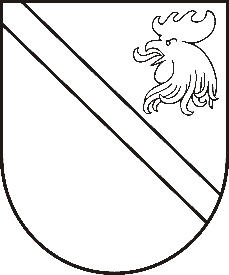 Reģ. Nr. 90000054572Saieta laukums 1, Madona, Madonas novads, LV-4801 t. 64860090, fakss 64860079, e-pasts: dome@madona.lv ___________________________________________________________________________MADONAS NOVADA PAŠVALDĪBAS DOMESLĒMUMSMadonā2018.gada 31.maijā								Nr.219									(protokols Nr.9, 24.p.)Par zemes lietošanas mērķa noteikšanu zemes vienības daļai ar kadastra apzīmējumu 7001 001 1135 8001 un  apbūves tiesību nodibināšanuMadonas novada pašvaldība ir saņēmusi Laimas Liepiņas (personas kods 190844-11712), Mārtiņa Miļeiko (personas kods 090384-11712) un Jāņa Grigalkas (personas kods 020379-11705) 25.05.2018. iesniegumu ar lūgumu noteikt zemes lietošanas mērķi nekustamā īpašuma Tirgus iela 3A, Madona, Madonas novads (kadastra Nr. 7001 001 1135, platība 0,0246 ha) daļai 65 m2 platībā (kadastra apzīmējums 7001 001 1135 8001). Atlikušajā nekustamā īpašuma Tirgus iela 3A, Madona, Madonas novads (kadastra Nr. 7001 001 1135) 0,0181 ha platībā saglabāt esošo zemes lietošanas mērķi.Ņemot vērā auto stāvlaukuma un sakārtotas satiksmes organizācijas nepieciešamību iekškvartālā starp Saules, Tirgus, Blaumaņa un Raiņa ielām Madonā, Madonas novada pašvaldība plāno veikt auto stāvlaukuma būvniecību šajā teritorijā. Plānotā auto stāvlaukuma daļa 65 m2 platībā atrodas uz privātpersonām piederoša zemesgabala Tirgus ielā 3A, Madonā (kadastra Nr.7001 001 1135).Īpašumtiesības uz nekustamo īpašumu Tirgus ielā 3A, Madonā (kadastra Nr.7001 001 1135) ir Laimai Liepiņai (personas kods 190844-11712), Mārtiņam Miļeiko (personas kods 090384-11712) un Jānim Grigalkam (personas kods 020379-11705).Madonas novada pašvaldība ir paredzējusi slēgt līgumu ar zemes īpašniekiem par apbūves tiesību piešķiršanu uz nekustamā īpašuma Tirgus iela 3A, Madona, Madonas novads (kadastra Nr. 7001 001 1135, platība 0,0246 ha) daļu 65 m2 platībā (kadastra apzīmējums 7001 001 1135 8001). Zemes īpašnieki ir izteikuši piekrišanu līguma slēgšanai ar Madonas novada pašvaldību. Lai varētu veikt plānotās darbības, nepieciešams noteikt zemes lietošanas mērķi nekustamā īpašuma Tirgus iela 3A, Madona, Madonas novads (kadastra Nr. 7001 001 1135, platība 0,0246 ha) daļai 65 m2 platībā (kadastra apzīmējums 7001 001 1135 8001).Noklausījusies ceļu būvinženiera – projektu vadītāja E.Gailuma sniegto informāciju, saskaņā ar “Nekustamā īpašuma valsts kadastra likuma” 9.pantu, pamatojoties uz 20.06.2006. MK noteikumiem Nr.496 “Nekustamā īpašuma lietošanas mērķu klasifikācija un nekustamā īpašuma lietošanas mērķu noteikšanas un maiņas kārtība” 4.daļas 35.punktu, atklāti balsojot: PAR – 13 (Zigfrīds Gora, Ivars Miķelsons, Andrejs Ceļapīters, Andris Dombrovskis, Antra Gotlaufa, Artūrs Grandāns, Gunārs Ikaunieks, Valda Kļaviņa, Andris Sakne, Rihards Saulītis, Inese Strode, Aleksandrs Šrubs, Gatis Teilis), PRET – NAV,  ATTURAS – NAV, Madonas novada pašvaldības dome  NOLEMJ:Nekustamā īpašuma Tirgus iela 3A, Madona, Madonas novads zemes vienības daļai ar kadastra apzīmējumu 7001 001 1135 8001 ar platību 65 m2, kurā īpašnieki piešķir citai personai apbūves tiesības, noteikt zemes lietošanas mērķi – zeme dzelzceļa infrastruktūras zemes nodalījuma joslā un ceļu zemes nodalījuma joslā – NĪLM kods 1101.Atlikušajā nekustamā īpašuma Tirgus iela 3A, Madona, Madonas novads (kadastra Nr. 7001 001 1135) 0,0181 ha platībā saglabāt esošo zemes lietošanas mērķi – trīs, četru un piecu stāvu daudzdzīvokļu māju apbūve - NĪLM kods 0702.Slēgt līgumu par apbūves tiesību piešķiršanu zemes gabala Tirgus ielā 3A, Madonā (kadastra Nr.7001 001 1135) daļā 65 kv.m platībā, kur apbūves tiesīgais ir Madonas novada pašvaldība ar tiesībām būvēt auto stāvlaukumu, ielu un inženierkomunikācijas. Saskaņā ar Administratīvā procesa likuma 188.panta pirmo daļu, lēmumu var pārsūdzēt viena mēneša laikā no lēmuma spēkā stāšanās dienas Administratīvajā rajona tiesā.Saskaņā ar Administratīvā procesa likuma 70.panta pirmo daļu, lēmums stājas spēkā ar brīdi, kad tas paziņots adresātam.Domes priekšsēdētāja vietnieks					Z.Gora